Паспорт инновационного проекта№ п/пНаименование раздела паспортаОписаниеТема проекта«Создание информационно-библиотечного центра»Полное наименование организацииМуниципальное бюджетное общеобразовательное учреждение «Средняя общеобразовательная школа № 7 г. Кировска».Юридический и фактический адреса организацииЮридический адрес: 184250 г. Кировск Мурманской области, ул. Мира, д. 11.Фактический адрес:184250 г. Кировск Мурманской области, ул. Мира, д. 11;184250 г. Кировск Мурманской области, пр. Ленина, д. 25.Телефон, факсТел.: (81531) 54317, (81531) 55286Факс: (81531) 54317Адрес электронной почты и официального сайта организации Адрес сайта: kirovskschool7.ruЕ-mail: kirovskschool_7@mail.ruФИО руководителя организацииГалкина Наталия АлександровнаФИО заведующего библиотекойНабатова Евгения АлександровнаЦель инновационного проектаФормирование единой информационно-образовательной среды, способствующей информационному обеспечению образовательного процесса и повышению качества образования обучающихся МБОУ «СОШ № 7 г. Кировска».Задачи инновационного проекта•	обеспечить всем участникам образовательных отношений свободный доступ к электронным изданиям, электронным и информационным образовательным ресурсам, в том числе в сети Интернет;•	развить в школьной библиотеке инфраструктуру для использования электронного обучения, дистанционных образовательных технологий;•	создать условия для формирования информационной и читательской компетентности;•	обеспечить информационную поддержку проектно-исследовательской и коллективной метапредметной деятельности обучающихся;•	создать пространственно-обособленные зоны, обеспечивающие досуговую деятельность обучающихся;•	повысить эффективность услуг, предоставляемых школьным информационно-библиотечным центром, за счёт освоения и внедрения новых информационно-коммуникативных технологий.Мероприятия•	разработка нормативно-правового и ресурсного (материально-технического, информационного, финансового, кадрового) обеспечения с целью реализации инновационного проекта;•	корректировка рабочих программ по предметам начального общего, основного общего и среднего общего образования;•	составление банка тем индивидуальных и коллективных научно-исследовательских проектов;•	внедрение курса «Основы информационной культуры школьника» с использованием методического комплекса Н.И. Гендиной, Е.В. Косолаповой;•	обобщение итогов инновационного проекта, проведение мероприятий по распространению результатов опыта инновационной деятельности для руководителей школ, библиотекарей и учителей•	обновление материально-технической базы.Ожидаемые результаты•	свободный доступ к электронным изданиям, электронным и информационным образовательным ресурсам, в том числе в сети Интернет;•	развитие инфраструктуры для использования электронного обучения, дистанционных образовательных технологий;•	условия для формирования информационной и читательской компетентности;•	информационную поддержку проектно-исследовательской и коллективной метапредметной деятельности обучающихся;•	создание пространственно-обособленных зон для досуговой деятельности обучающихся;•	повышение эффективности услуг, предоставляемых школьным информационно-библиотечным центром•	повышение качества образования обучающихся.Модернизация школьной библиотеки в информационно-библиотечный центр изменит роль библиотекаря в библиотечном обслуживании.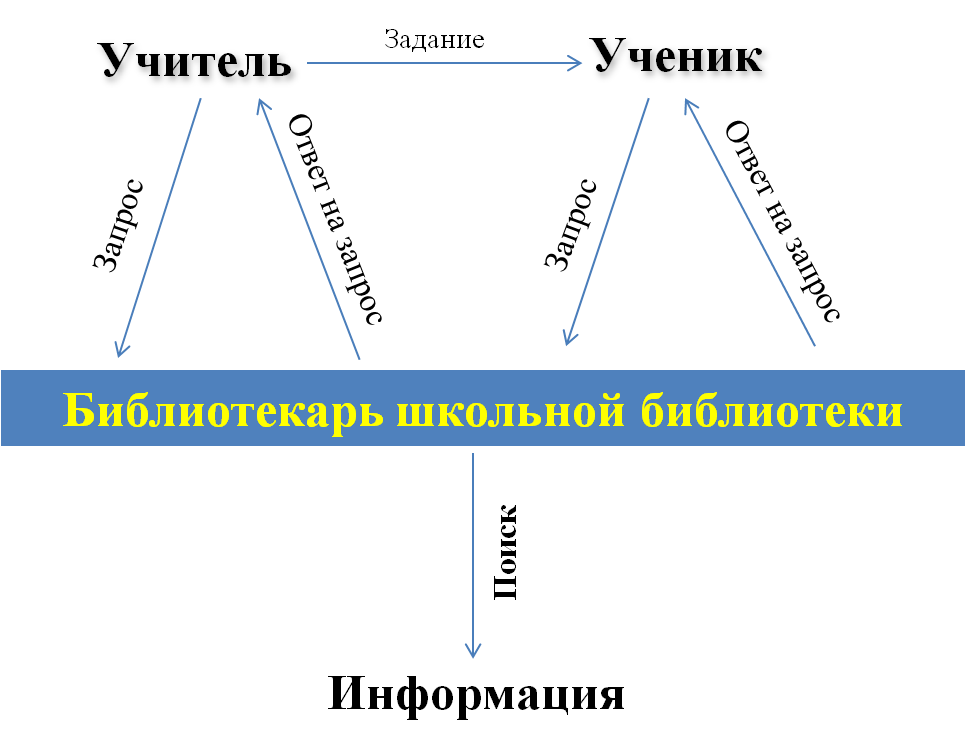 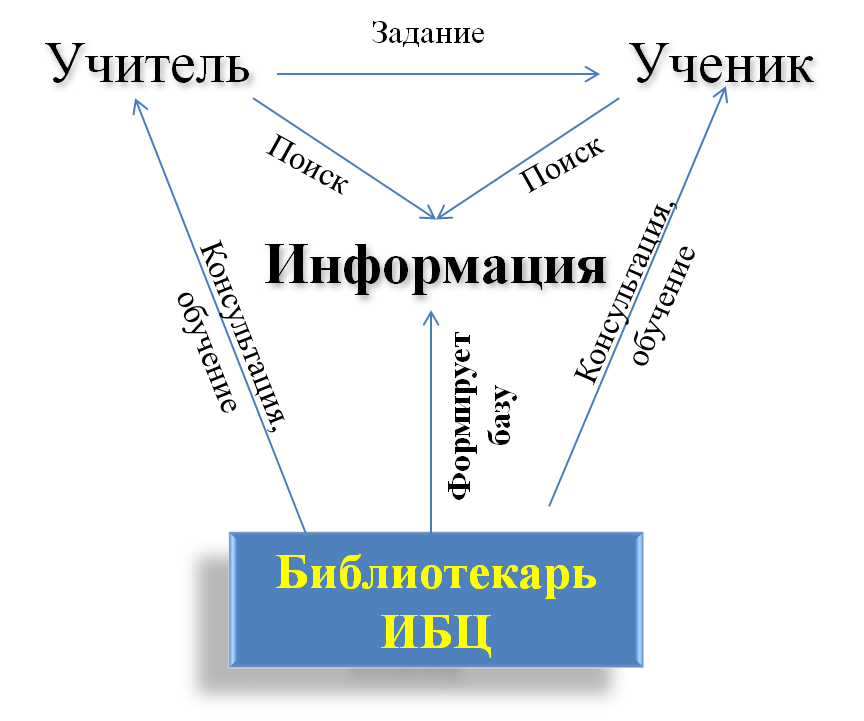 Распространение опытаОпыт созданного информационно-библиотечного центра на базе школьной библиотеки будет представлен на семинарах разного уровня. Участники данного проекта обобщат опыт работы в ИБЦ. Разработанные методические рекомендации, программы, инструментарий для проведения мониторинга могут использоваться всеми заинтересованными лицами.Сроки реализации проекта2017-2019 гг.Этапы реализации проекта:1 этап - подготовительный – май-сентябрь 2017 г.2 этап – основной – октябрь 2017 – март 2018 гг.3 этап – заключительный – апрель 2018 – май 2019 г.Целевая группа•	обучающиеся 1-11 классов МБОУ «СОШ №7 г. Кировска», •	родители обучающихся,•	педагогические работники.Социальные партнеры•	МБУК «Централизованная библиотечная система» г. Кировска•	МБУК «Централизованная библиотечная система» г. Апатиты•	Мурманская областная детско-юношеская библиотека•	Мурманская государственная областная научная библиотека•	Мурманская государственная областная специальная библиотека для слепых и слабовидящих.Инновационные продукты проекта•	Методические рекомендации по проектированию современной информационно-образовательной среды,•	Алгоритм действий для обучающихся по использованию инновационных технологий работы с информацией,•	Методические рекомендации для учителей и обучающихся по созданию мультимедийного контента;•	Алгоритм действий по использованию систем электронного (дистанционного) обучения в организации индивидуальной работы с обучающимися.•	Диагностический инструментарий оценки эффективности деятельности информационно-библиотечного центра.